Publicado en Madrid el 02/09/2021 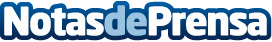 Emprendedor en el mundo de tabacoUna entrevista con Carlos Zouein, un empresario emprendedor. Carlos Zouein creó en 1991 la compañía Trading y Consultoría Internacional Sl (TCI) con el propósito de promocionar y exportar el tabaco Español y Europeo en la zona del medio oriente y norte de ÁfricaDatos de contacto:Carlos ZoueinNota de prensa publicada en: https://www.notasdeprensa.es/emprendedor-en-el-mundo-de-tabaco_1 Categorias: Internacional Nacional Emprendedores Consumo Otros Servicios Consultoría http://www.notasdeprensa.es